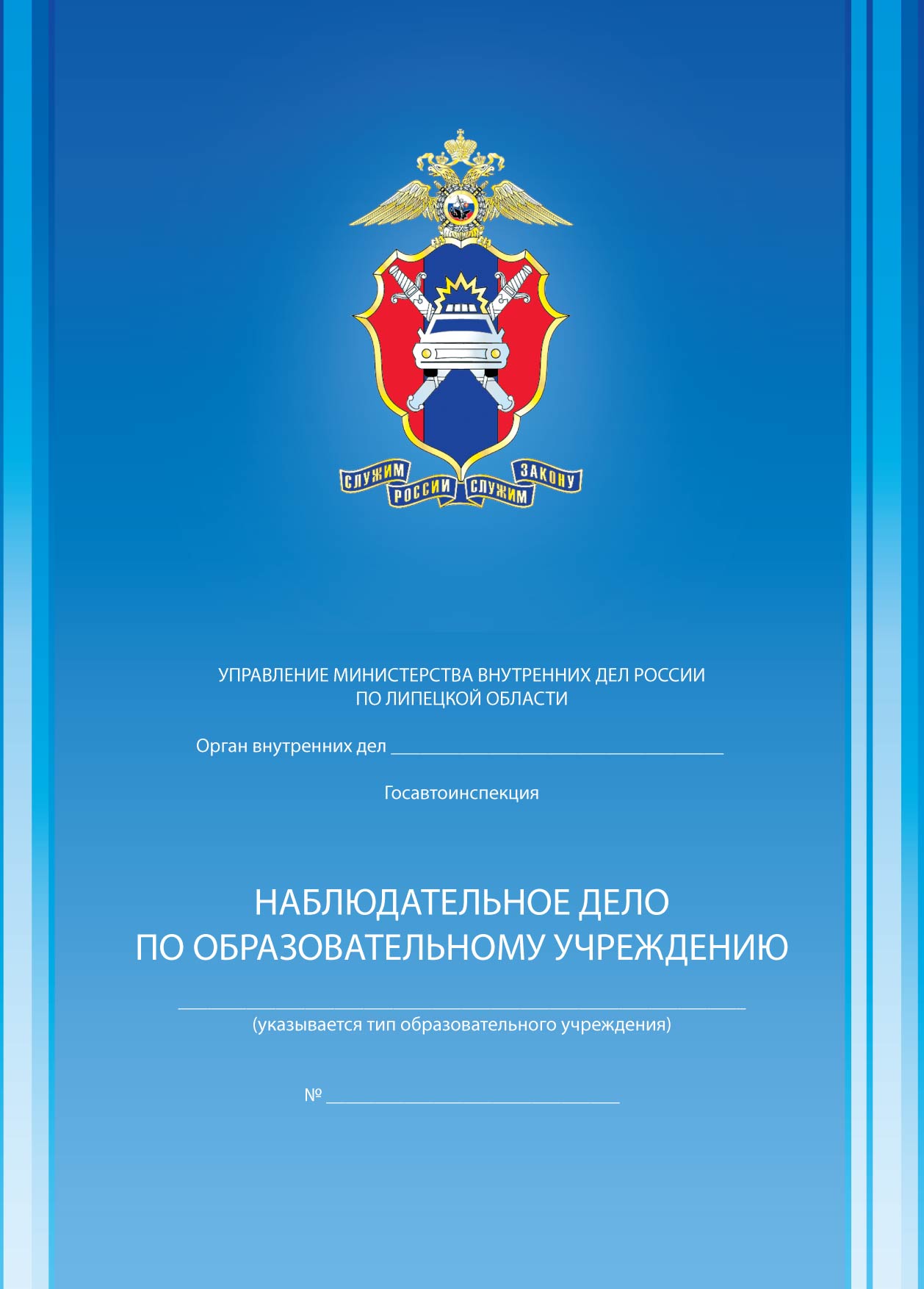                         ПРАВИЛА  ВЕДЕНИЯ                          НАБЛЮДАТЕЛЬНОГО ДЕЛАНаблюдательное дело по образовательному учреждению1 ведется на постоянной основе.Наблюдательное дело по ОУ заполняется ответственным работником образовательного учреждения совместно с сотрудником Госавтоинспекции, закрепленным за данным образовательным  учреждением.Наблюдательное дело по ОУ хранится в образовательном учреждении, в подразделении Госавотинспекции в печатном и электронном виде.Данные об образовательном учреждении и его администрации заполняются без исправлений и в строгом соответствии с графами наблюдательного дела. В случае изменения данных поправки вносятся так, чтобы видны были предыдущие записи.План-схема прилегающей улично-дорожной сети наносится на лист бумаги с применением чертежных   инструментов   и   глазомерного   масштаба.   На   плане-схеме    должны быть отражены все прилегающие к ОУ дороги, улицы, перекрестки, жилые дома, торговые точки и др., которые могут прямо или косвенно служить источником опасности для учащихся этой школы. Также на нем должны быть схематично нанесены все дорожные знаки, светофоры, дорожная разметка и особо выделены места наиболее массового перехода проезжей части учащимися этой школы. Краткая характеристика плана-схемы должна содержать в себе количество транспорта (примерное), проезжающего во всех направлениях возле школы в разное время суток по улицам и дорогам, обозначенным на плане-схеме; маршруты, номера и регулярность движения общественного транспорта, имеющего отношение к расположению образовательного учреждения; степень опасности расположенных вблизи гаражно-строительных кооперативов, частных застроек, зеленых насаждений, торговых точек, автозаправок, строительных и других объектов, влияющих на безопасность дорожного движения.Количество классов и учащихся образовательного учреждения, характеристика кабинетов, уголков, учебных площадок, отрядов юных инспекторов движения и их деятельности, состояние дорожно-транспортного травматизма и учет мероприятий по предупреждению и профилактике детского дорожно-транспортного травматизма учебно – методическая и другая информация обновляются на постоянной основе заполняются постоянно в соответствии с имеющимся содержанием.Обследование  образовательного  учреждения  проводится  не  реже  одного  раза  в  год, а также по каждому случаю ДТП. По результатам обследования составляется соответствующий акт в 2-х экземплярах, первый из которых находится в образовательном учреждении, второй– в подразделении Госавтоинспекции. Информация о результатах обследования заносится в Наблюдательное дело образовательного учреждения.Результатом акта обследования должно быть представление сотрудника Госавтоинспекции на устранение выявленных недостатков, которое администрация образовательного учреждения реально выполнит в указанные сроки, о чем делается соответствующая запись в наблюдательном деле.1Далее – «ОУ»ИНФОРМАЦИЯ ОБ ОБРАЗОВАТЕЛЬНОМ УЧРЕЖДЕНИИНаименование ОУ- МУНИЦИПАЛЬНОЕ БЮДЖЕТНОЕ ОБЩЕОБРАЗОВАТЕЛЬНОЕ УЧРЕЖДЕНИЕ СРЕДНЯЯ ОБЩЕОБРАЗОВАТЕЛЬНАЯ ШКОЛА Адрес – 398540 Липецкая область, Липецкий  район, с. Сенцово, ул. 8 марта, д. 157Директор:Ф.И.О. – Гребенькова Светлана Валентиновна  Телефон: рабочий    75-23-36		мобильный    89601521220Зам. директора по учебной работе:Ф.И.О.   Куликова Татьяна Степановна	Телефон: рабочий    75-23-36		 домашний    	 мобильный    89205042379		5.Зам. директора по воспитательной работе:Ф.И.О.   Гриненко Лидия Сергеевна	Телефон: рабочий    75-23-36		 домашний    	 мобильный    89508045993		Инструктор-организатор  по  безопасности  дорожного  движения:(ответственный работник образовательного учреждения)Ф.И.О.  Гриненко Лидия СергеевнаТелефон: рабочий   75-23-36		 домашний   	 мобильный – 89508045993	Руководитель отряда ЮИД:Ф.И.О.  Гриненко Лидия СергеевнаТелефон: рабочий   75-23-36		 домашний   	 мобильный – 89508045993	Должность, звание, Ф.И.О.закрепленного  сотрудника  ГИБДД -госинпектор ГИБДД УМВД по липецкому району капитан полиции Елисеев С.В.План-схема ОУ. План-схема района расположения ОУ. Пути движения транспортных средств и детей (учеников)Общие  сведенияНаличие приказа ОУ (№, от какого числа) о назначении ответственного за работупо организации обучения детей ПДД и профилактике детского дорожно-транспортного травматизма2 (Ф.И.О., должность, телефон) – приказ №193/1 от 29.08.2014 г Ответственные работники за организацию работы по профилактике детского дорожно-транспортного травматизма: Гриненко Л.С., заместитель директора по ВР (89508045993)В каких классах организуется работа по обучению детей основам дорожной безопасности 3:а) 1-4 классы  4 класс	  б) 5-8 классы  5класс	  в) 9-11 классы  	  г) с 1 по 9 классы   4,5 классах	 д) во всех параллелях    	Сколько преподавателей ОДБ прошли переподготовку с целью повышения квалификациии где    Не проходили переподготовку	Наличие раздела по предупреждению ДДТТ в общешкольном плане воспитательной работы  и планах классных руководителей, его выполнение    В плане воспитательной работы школы и в плане вовспитательной работы классного руководителя есть раздел «Профилактика дорожно-транспортного травматизма»	Наличие отдельного/совместного с Госавтоинспекцией плана по профилактике ДДТТ, его выполнение   	«Безопасное колесо», «Дорожная азбука», «Внимание дети!»2Далее – «ДДТТ»3Далее «ОДБ»	5Учебно – методическое Обучение ОДБ:а)                                   российский                                   стандарт                                   (компонент):	  б)                                 региональный                                 стандарт                                 (компонент):	 в)                                образовательный                                стандарт                                (компонент):	 г) указать иное:   Программа ЦДОД				Количество часов, отведенных на обучение ОБД, в классах;4 кл. 2 ч 5 кл.	, 2ч       Обеспеченность учащихся учебниками и рабочими тетрадями: 0 %Обеспеченность учащихся дополнительным информационным материалом:	100%Ежедневные пятиминутные беседы – напоминания о соблюдении ПДД проводятся на последнем уроке в классах  1-11 класс  Учителями предметниками на последних уроках во всех классах.	не проводятся в классах (причина)  	Наличие у учащихся 1-5-х классов в дневниках индивидуальных схем безопасного пути в школу и Памятки юного пешехода и пассажираС 1-11 класс в дневниках маршрут безопасности и инструкции по безопасности поведения на дорогах и в транспорте.Дата и результаты проверки классных журналов   	Использование школьных печатных средств информации, радиовещания и т.п.Шипунова В.А. «Дорога и дети»; Хабибулина Е.Я. «Я бегу через дорогу». Настольные игры: «С Хрюшей через дорогу»; «Светофор»; «Полиция», и др.Наглядно – дидактическое обеспечениеНаглядный и дидактический материал, имеющийся в образовательном учреждении:а)  плакаты по ПДДб)     плакаты по первой доврачебной  помощи  при   ДТП  в)  дидактический  игры д)     видеофильмы, презентации е)    карточки-задания по ПДДДиагностический материал:а) контрольные заданияб) диагностические тесты в)          уровневые          задания          для          самостоятельной          работы          учащихся.Методический материалы для педагогов:а) сборники планов конспектов уроков и внеклассных мероприятийб) методический рекомендации по обучению учащихся ПДД:в) методический рекомендации по организации внеклассной работы с детьми по предупреждению ДДТТ:  	г) Программа школы по профилактике ДДТТМатериально - техническое обеспечениеКабинет по ПДД  Находится в разработке	Оборудование кабинета ПДД   	Загруженность кабинета ПДД (как часто проводятся занятия по ПДД)Какие классы занимаются в кабинете   	Имеется ли график работы кабинета   	Какие наглядные и учебно – методические пособия в нем имеются, как используются для проведения занятий  	4.2. Уголки по БДД   1 общешкольный и классные уголки	4.1.2. Количество уголков  12	Где располагаются  В реакреации школы и в кабинетах	Какие вопросы (рубрики) освещают	 Правила поведения в транспорте, на дороге ( при различных погодных условиях), правила для велосипедистов, в городе  и др.	Периодичность обновления  по мере необходимости	Наличие площадки БДД с дорожной разметкой и комплектом знаков   находится в разработке	Какие классы занимаются но площадке БДД   	Имеется ли график работы площадки БДД   	Совместная работа ОУ с родителями, Госавтоинспекцией, другими ведом- ствами, организациями и предприятиямиФормы совместной работы ОУ и Госавтоинспекции  Беседы, дежурство на дорогах, помощь в организации и проведениях различных акциях и мероприятиях	периодичность: по мере необходимостиФормы работы с родителями Распространение буклетов, беседыпериодичность:  по мере необходимости	Формы работы с другими организациями:   ЦДОД «Перспектива» Липецкого района.	Совместные мероприятия, проведенные с Госавтоинспекцией (общая информация) 	8Дата и результат обследования ОУМероприятия, проведенные с родителями (общая информация)  	Отряд ЮИДДата создания отряда ЮИД    15.07.2014г	Состав отряда ЮИД (количество детей, возраст)  1 отряд – 23 ч (10 лет), 2 отряд – 15ч – (11 лет)	Руководитель отряда (Ф.И.О., должность)  Гриненко Лидия Сергеевна, руководитель кружка ЮИД	Командир отряда (Ф.И.О., класс)    Луговских Никита Николаевич (4 класс), Хомутинников Никита Витальевич (5 класс)	Наличие плана работы отряда на учебный год   Приказ №196 от 30.08.2014	Исполнение плана  в стадии исполнения	Работа агитбригады ЮИД (общая информация)     Агитационная работа проводится как среди учащихся, так и среди населения.	Какая работа проводится отрядом ЮИД по ПДД в близлежащих ДОУ   на уровни разработкиОрганизовано ли дежурство отряда ЮИД в микрорайоне ОУ до начала и после окончания занятий в начальных классах   нет	Какая проводится работа с нарушителями ПДД    Запланированы беседы	Какая работа проводится с учащимися, имеющиеся велосипеды  Изучение правил, необходимых для перемещения на велосипедах.	В каких районных, городских мероприятиях отряд ЮИД принял участие В этом году пока не принималиКакая работа проводится отрядом ЮИД по усовершенствованию материальной базы обучения сверстников Правилам дорожного движения, мастерству вождения велосипеда и т.д.ОТРЯД ЮНЫХ ИНСПЕКТОРОВ ДВИЖЕНИЯ(указывается по годам)10ОТРЯД ЮНЫХ ИНСПЕКТОРОВ ДВИЖЕНИЯ(указывается по годам)12ДЕТСКИЙ  ДОРОЖНО-ТРАНСПОРТНЫЙ  ТРАВМАТИЗМ15ЛИСТ УЧЕТА НАРУшЕНИЙ ПДД17УЧЕТ МЕРОПРИЯТИЙ, ПРОВОДИМЫХ ОУ, ОРГАНИЗАЦИЯМИ  И  ВЕДОМСТВАМИПО ПРЕДУПРЕЖДЕНИЮ ДТП СРЕДИ ДЕТЕЙ ЗА	ГОД19СОДЕРЖАНИЕ1. Правила ведения наблюдательного дела .........................................1 стр.Информация об образовательном учреждении .............................. 2 стр.План – схема прилегающей улично–дорожной сети и ее краткая характеристика .................................................................................3 стр.Количество классов и учащихся в образовательном учреждении ...4 стр.5. Общие сведения ...............................................................................5 стр.6.  Учебно – методическое обеспечение ...............................................6 стр.7. Наглядно – дидактическое обеспечение..........................................7 стр.8. Материально – техническое обеспечение ........................................7 стр.9. Совместная работа ОУ с родителями, Госавтоинспекцией и другими ведомствами, организациями и предприятиями ............................8 стр.10. Отряд ЮИД .......................................................................................9 стр.Состав отряда юных инспекторов движения .................................10 стр.Детский дорожно – транспортный травматизм ............................15 стр.13. Лист учета нарушений ПДД ...........................................................17 стр.14. Учет мероприятий, проводимых ОУ, организациями и ведомствамипо  предупреждению  ДТП  .............................................................19  стр.Управление образования и науки Липецкой области, Управление ГИБДД УМВД России по Липецкой областиПечать офсетная. Заказ №	. Отпечатано в типографии «Кватро» 398005, Россия, г. Липецк, ул. 9 Мая, д. 14-ател./факс: (4742) 28-81-81, 28-81-82E-mail:  4press@list.ru24№п/пКлассыКоличество классов/ Число учащихсяКоличество классов/ Число учащихсяКоличество классов/ Число учащихсяКоличество классов/ Число учащихсяКоличество классов/ Число учащихсяКоличество классов/ Число учащихсяКоличество классов/ Число учащихсяКоличество классов/ Число учащихсяКоличество классов/ Число учащихсяКоличество классов/ Число учащихся№п/пКлассы2014г.2014г.20______г.20______г.20______г.20______г.20______г.20______г.20______г.20______г.11-е12522-е12233-е12044-е12655-е11966-е12077-е11788-е11899-е1251010-е171111-е15ВсегоВсего№ п/пФ. И. О. члена отряда ЮИДКлассНаправление  и  деятельность в отряде ЮИД1Ашуралиев Мухудин Махамаджанович 4Информационная деятельность2Бессонова Анастасия Игоревна4Информационная деятельность3Боровков Андрей Андреевич 4Пропагандистская деятельность4Гайдэу  Виктория Викторовна 4Информационная деятельность5Горулева Валерия Витальевна4Информационная деятельность6Идиятулина Елизавета Евгеньевна 4Информационная деятельность7Кабанов Юрий Владимирович 4Патрульная деятельность8Кузькин Матвей Владимирович 4Патрульная деятельность9Куприянова Виктория Дмитриевна 4Информационная деятельность10Ланин Артем Андреевич 4Патрульная деятельность11Лежакин Дмитрий  Александрович 4Пропагандистская деятельность12Лоськов  Илья Андреевич 4Патрульная деятельность13Луговских Никита  Николаевич 4Шефская деятельность14Маркина Дарья Дмитриевна 4Пропагандистская деятельность15Мельников Никита Ильич 4Патрульная деятельность16Сарафанов Никита  Алексеевич 4Пропагандистская деятельность17Селезнев Филипп Константинович 4Патрульная деятельность18Студеникин Сергей Сергеевич 4Пропагандистская деятельность19Тишенин Иван Олегович 4Патрульная деятельность20Федорова Инна Евгеньевна 4Информационная деятельность21Юшкова Алина Сергеевна4Информационная деятельность22Якушова  Елизавета  Геннадьевна 4Информационная деятельность23Зиновьев Илья Андреевич4Патрульная деятельность№ п/пФ. И. О. члена отряда ЮИДКлассНаправление  и  деятельность в отряде ЮИДБаранова Светлана Сергеевна5Информационная деятельностьИванова Елена  Ивановна5Пропагандистская деятельностьКвасова Арина Ильинична5Информационная деятельностьКогтева  Валерия Сергеевна5Информационная деятельностьКуюжуклу  Галина Александровна 5Информационная деятельностьЛитаврин Иван Игоревич5Патрульная деятельностьНазарова Анна Владимировна5Патрульная деятельностьНезнанов Данил  Владимирович5Информационная деятельностьПортнова Полина  Вячеславовна5Патрульная деятельностьСтратонова Яна  Алексеевна 5Пропагандистская деятельностьТатьянина Александра  Петровича5Патрульная деятельностьТимофеев Сергей Викторович 5Патрульная деятельностьЧулюкова Валерия Вячеславовна5Пропагандистская деятельностьХомутинников  Никита Витальевич 5Шефская деятельностьЩербаков Данил Евгеньевич5Пропагандистская деятельность№ п/пДата совершения ДТПФ.И.О.; класс; возраст учащегосяКраткое содержание ДТППринятые меры№ п/пДата совершения нарушенияФ.И.О.; класс; возраст учащегосяКраткое содержание нарушенияПринятые меры№ п/пНаименование мероприятияДата проведе- нияМесто проведенияКоличество при- сутствующихИсполнителиОтметка директора ОУ об исполнении1234567